Eşime ve çocuklarıma,ÖNSÖZÖnsöz bölümünün içerisindeki metinler 1 satır aralıklı yazılır. Tezin ilk sayfası niteliğinde yazılan önsöz iki sayfayı geçmez. Tezi destekleyen kurumlara ve yardımcı olan kişilere bu kısımda teşekkür edilir. Önsöz metninin altında sağa dayalı olarak ad-soyad, sola dayalı olarak ay, yıl biçiminde tarih yazılır. Bu iki unsur aynı hizada olur.Aralık 2016								              Ad Soyad								       (Herhangi bir meslek)BEYANBu tez çalışmasının kendi çalışmam olduğunu, tezin planlanmasından yazımına kadar bütün safhalarda etik dışı davranışımın olmadığını, bu tezdeki bütün bilgileri akademik ve etik kurallar içinde elde ettiğimi, bu tez çalışmasıyla elde edilmeyen bütün bilgi ve yorumlara kaynak gösterdiğimi ve bu kaynakları da kaynaklar listesine aldığımı, yine bu tezin çalışılması ve yazımı sırasında patent ve telif haklarını ihlal edici bir davranışımın olmadığını beyan ederim. Ad Soyad  İmzaİÇİNDEKİLERSayfaÖNSÖZ	ivBEYAN	vİÇİNDEKİLER	viKISALTMALAR	viiiSEMBOLLER	ixTABLO LİSTESİ	xŞEKİL LİSTESİ	xiÖZET	xiiSUMMARY	xiii1. GİRİŞ – BAŞLIKLAR (BİRİNCİ DERECE BAŞLIKLAR)	11.1 Tezin Amacı (İkinci Derece Başlık Nasıl: İlk Harfler Büyük)	11.2 Üçüncü derece başlık nasıl: ilk harf büyük diğerleri küçük	11.2.1 Tezin ikincil amaçları	21.2.1.1 Dördüncü derece başlık nasıl: ilk harf büyük diğerleri küçük	21.2.1.2 Dördüncü derece başlık nasıl: ilk harf büyük diğerleri küçük	21.3 Literatür Araştırması	31.4 Hipotez	32. ŞEKİL VE ÇİZELGELER	42.1 Şekil Atıflar ve Şekil Örneği	42.2 Yatay Sayfada Şekil Örneği	62.3 Çizelge Atıfları ve Çizelge Örneği	82.4 Yatay Sayfada Çizelge Örneği	93. METİNLER	123.1 Gövde Metinleri	123.1.1 Sayfa Marjinleri	123.1.2 Denklemler	133.1.3 Süreç tabanlı model: SWAT	143.1.4 Çok değişkenli analiz	153.2 Çalışma Alanı	163.3 Uygulama Verisi	164. ATIFLAR, ALINTILAR VE DİPNOTLAR	174.1 Numara ile atıf verme	174.2 Alıntılar	174.3 Dipnotlar	194.4 İkinci Derece Başlık Nasıl: İlk Harfler Büyük	194.4.1 Üçüncü derece başlık nasıl: ilk harf büyük diğerleri küçük	194.4.1.1 Dördüncü derece başlık nasıl: ilk harf büyük diğerleri küçük	205. BÖLÜM 5 GEREKLİ İSE	225.1 Çalışmanın Uygulama Alanı	225.2 İkinci Derece Başlık Nasıl: İlk Harfler Büyük	225.2.1 Üçüncü derece başlık nasıl: ilk harf büyük diğerleri küçük	225.2.1.1 Dördüncü derece başlık nasıl: ilk harf büyük diğerleri küçük	226. SONUÇLAR VE ÖNERİLER	246.1 Çalışmanın Uygulama Alanı	246.2 İkinci Derece Başlık Nasıl: İlk Harfler Büyük	246.2.1 Üçüncü derece başlık nasıl: ilk harf büyük diğerleri küçük	246.2.1.1 Dördüncü derece başlık nasıl: ilk harf büyük diğerleri küçük	24KAYNAKLAR	26EKLER	28ÖZGEÇMİŞ	32KISALTMALARAIC	: Akaike Information CriteriaANN	: Artificial Neural NetworkApp	: AppendixBP	: BackpropagationCGI	: Common Gateway InterfaceESS	: Error sum-of-squaresGARCH	: Generalized Autoregressive Conditional HeteroskedasticityGIS	: Geographic Information SystemsHCA	: Hierarchical Cluster AnalysisMbps	: Megabits per secondSt	: StationSWAT	: Soil and Water Assessment ToolUMN	: University of MinnesotaSEMBOLLERC	: Dokunun kapasitansıH	: Isı miktarıMx, My, Mxy	: Moment BileşenleriNx, Ny, Nxy	: Normal Kuvvet Bileşenleriq	: Faz yüküt	: Zamanu,v	: Yer değiştirme vektörü bileşenleriw	: Açısal hızXC	: Kapasitif reaktansXL	: Endüktif reaktans	: Asal gerilme doğrultusundan sapma açısı	: Yoğunlukx, y, xy	: Kabuk iç gerilmeleriTABLO LİSTESİSayfaTablo 2.1 : Tek satırlı ve kolonlar ortalanmış tablo.	8Tablo 2.2 : Tablo ismi nokta ile bitirilmelidir.	9 Tablo 2.3 : 2. Satıra geçen örnek çizelge adı, 2. Satıra geçen örnek çizelge adı, 2. Satıra geçen örnek çizelge adı, 2. Satıra geçen örnek çizelge adı, 2. Satıra geçen örnek çizelge adı.	10Tablo 4.1 : Çizelge örneği.	20Tablo 5.1 : Beşinci bölümde örnek çizelge.	23Tablo 6.1 : Altıncı bölümde bir çizelge.	25Tablo A.1 : Ekler bölümünde çizelge örneği.	30ŞEKİL LİSTESİSayfaŞekil 2.1 : Tüm şekil ve çizelgeler ile bunların açıklamaları yazı bloğuna göre ortalı olarak yerleştirilmelidir.	4Şekil 2.2 : Üst yapılar.	6Şekil 2.3 : Yatay tam sayfa şekil.	7Şekil 3.1 : Sinir hücresi, Çetin (2003)’ten uyarlanmıştır.	13Şekil 3.2 : Birden fazla satırlı şekil isimlendirmesinde örnek, birden fazla satırlı şekil isimlendirmesinde örnek.	14Şekil 3.3 : Örnek şekil ismi nokta ile bitirilmelidir.	15Şekil 4.1 : Örnek şekil.	20Şekil 5.1 : Beşinci bölümde örnek şekil.	23Şekil 6.1 : Altıncı bölümde örnek şekil.	25Şekil A.1 : Bölgesel haritalar: (a)Yağış. (b)Akım. (c)Evapotranspirasyon …	29TÜRKÇE TEZ BAŞLIĞI BURAYA YAZILIRÖZETÖzet hazırlanırken 1 satır boşluk bırakılır. Türkçe tezlerde, Türkçe özet 300 kelimeden az olmamak kaydıyla 1-3 sayfa,  İngilizce genişletilmiş özet de 3-5 sayfa arasında olmalıdır.İngilizce tezlerde ise, İngilizce özet 300 kelimeden az olmamak kaydıyla 1-3 sayfa,  Türkçe genişletilmiş özet de 3-5 sayfa arasında olmalıdır.Özetlerde tezde ele alınan konu kısaca tanıtılarak, kullanılan yöntemler ve ulaşılan sonuçlar belirtilir. Özetlerde kaynak, şekil, çizelge verilmez. Özetlerin başında, birinci dereceden başlık formatında tezin adı (önce 72, sonra 18 punto aralık bırakılarak ve 1 satır aralıklı olarak) yazılacaktır.  Başlığın altına büyük harflerle sayfa ortalanarak (Türkçe özet için) ÖZET ve (İngilizce özet için) SUMMARY yazılmalıdır.Türkçe tezlerde Türkçe özetin İngilizce özetten önce olması önerilir.Lorem ipsum dolor sit amet, consetetur sadipscing elitr, sed diam nonumy eirmod tempor invidunt ut labore et dolore magna aliquyam erat, sed diam voluptua. At vero eos et accusam et justo duo dolores et ea rebum. Stet clita kasd gub rgren, no sea takimata sanctus est Lorem ipsum dolor sit amet, consetetur sadipscing elitr, sed diam nonumy eirmod tempor invidunt ut lab ore sit et dolore magna.Lorem ipsum dolor sit amet, consetetur sadipscing elitr, sed diam nonumy eirmod tempor invidunt ut labore et dolore magna aliquyam erat, sed diam voluptua. At vero eos et accusam et justo duo dolores et ea rebum. Stet clita kasd gub rgren, no sea takimata sanctus est Lorem ipsum dolor sit amet, consetetur sadipscing elitr, sed diam nonumy eirmod tempor invidunt ut lab ore sit et dolore magna.Lorem ipsum dolor sit amet, consetetur sadipscing elitr, sed diam nonumy eirmod tempor invidunt ut labore et dolore magna aliquyam erat, sed diam voluptua. At vero eos et accusam et justo duo dolores et ea rebum. Stet clita kasd gub rgren, no sea takimata sanctus est Lorem ipsum dolor sit amet, consetetur sadipscing elitr, sed diam nonumy eirmod tempor invidunt ut lab ore sit et dolore magna.Lorem ipsum dolor sit amet, consetetur sadipscing elitr, sed diam nonumy eirmod tempor invidunt ut labore et dolore magna aliquyam erat, sed diam voluptua. At vero eos et accusam et justo duo dolores et ea rebum. Stet clita kasd gub rgren, no sea takimata sanctus est Lorem ipsum dolor sit amet, consetetur sadipscing elitr, sed diam nonumy eirmod tempor invidunt ut lab ore sit et dolore magna.Lorem ipsum dolor sit amet, consetetur sadipscing elitr, sed diam nonumy eirmod tempor invidunt ut labore et dolore magna aliquyam erat, sed diam voluptua. At vero eos et accusam et justo duo dolores et ea rebum. THESIS TITLE IN ENGLISH HERESUMMARY1 line spacing must be set for summaries. For theses in Turkish, the summary in Turkish must have 400 words minimum and span 1 to 3 pages, whereas the extended summary in English must span 3-5 pages.For theses in English, the summary in English must have 400 words minimum and span 1-3 pages, whereas the extended summary in Turkish must span 3-5 pages. A summary must briefly mention the subject of the thesis, the method(s) used and the conclusions derived.References, figures and tables must not be given in Summary.Above the Summary, the thesis title in first level title format (i.e., 72 pt before and 18 pt after paragraph spacing, and 1 line spacing) must be placed. Below the title, the expression ÖZET (for summary in Turkish) and SUMMARY (for summary in English) must be written horizontally centered.It is recommended that the summary in English is placed before the summary in Turkish.Lorem ipsum dolor sit amet, consetetur sadipscing elitr, sed diam nonumy eirmod tempor invidunt ut labore et dolore magna aliquyam erat, sed diam voluptua. At vero eos et accusam et justo duo dolores et ea rebum. Stet clita kasd gub rgren, no sea takimata sanctus est Lorem ipsum dolor sit amet, consetetur sadipscing elitr, sed diam nonumy eirmod tempor invidunt ut lab ore sit et dolore magna.Lorem ipsum dolor sit amet, consetetur sadipscing elitr, sed diam nonumy eirmod tempor invidunt ut labore et dolore magna aliquyam erat, sed diam voluptua. At vero eos et accusam et justo duo dolores et ea rebum. Stet clita kasd gub rgren, no sea takimata sanctus est Lorem ipsum dolor sit amet, consetetur sadipscing elitr, sed diam nonumy eirmod tempor invidunt ut lab ore sit et dolore magna.Lorem ipsum dolor sit amet, consetetur sadipscing elitr, sed diam nonumy eirmod tempor invidunt ut labore et dolore magna aliquyam erat, sed diam voluptua. At vero eos et accusam et justo duo dolores et ea rebum. Stet clita kasd gub rgren, no sea takimata sanctus est Lorem ipsum dolor sit amet, consetetur sadipscing elitr, sed diam nonumy eirmod tempor invidunt ut lab ore sit et dolore magna.Lorem ipsum dolor sit amet, consetetur sadipscing elitr, sed diam nonumy eirmod tempor invidunt ut labore et dolore magna aliquyam erat, sed diam voluptua. At vero eos et accusam et justo duo dolores et ea rebum. Stet clita kasd gub rgren, no sea takimata sanctus est Lorem ipsum dolor sit amet, consetetur sadipscing elitr, sed diam nonumy eirmod tempor invidunt ut lab ore sit et dolore magna.Lorem ipsum dolor sit amet, consetetur sadipscing elitr, sed diam nonumy eirmod tempor invidunt ut labore et dolore magna aliquyam erat, sed diam voluptu.GİRİŞ – BAŞLIKLAR (BİRİNCİ DERECE BAŞLIKLAR)Birinci dereceden başlıklar okuma yönünde, sağ sayfadan başlamalı, büyük ve koyu harflerle yazılmalıdır. (Örnek: 1. GİRİŞ)Lorem ipsum dolor sit amet, consetetur sadipscing elitr, sed diam nonumy eirmod tempor invidunt ut labore et dolore magna aliquyam erat, sed diam voluptua. At vero eos et accusam et justo duo dolores et ea rebum. Stet clita kasd gub rgren, no sea takimata sanctus est Lorem ipsum dolor sit amet, consetetur sadipscing elitr, sed diam nonumy eirmod tempor invidunt ut lab ore sit et dolore magna.Tezin Amacı (İkinci Derece Başlık Nasıl: İlk Harfler Büyük)İkinci dereceden başlıklar koyu ve başlığı oluşturan kelimelerin ilk harfleri büyük yazılır. (Örnek: 2.1 Süreç Yeterlik Analizi)Lorem ipsum dolor sit amet, consetetur sadipscing elitr, sed diam nonumy eirmod tempor invidunt ut labore et dolore magna aliquyam erat, sed diam voluptua. At vero eos et accusam et justo duo dolores et ea rebum. Stet clita kasd gub rgren, no sea takimata sanctus est Lorem ipsum dolor sit amet, consetetur sadipscing elitr, sed diam nonumy eirmod tempor invidunt ut lab ore sit et dolore magna.Üçüncü derece başlık nasıl: ilk harf büyük diğerleri küçükÜçüncü ve dördüncü dereceden başlıklar koyu ve sadece ilk harfi büyük yazılır. (Örnek: 2.1.1 Histogram kullanarak süreç analizi, 3.1.2.2 Süreç analizinin adımları)Lorem ipsum dolor sit amet, consetetur sadipscing elitr, sed diam nonumy eirmod tempor invidunt ut labore et dolore magna aliquyam erat, sed diam voluptua. At vero eos et accusam et justo duo dolores et ea rebum. Stet clita kasd gub rgren, no sea takimata sanctus est Lorem ipsum dolor sit amet, consetetur sadipscing elitr, sed diam nonumy eirmod tempor invidunt ut lab ore sit et dolore magna. Lorem ipsum dolor sit amet, consetetur sadipscing elitr, sed diam nonumy eirmod tempor invidunt.Tezin ikincil amaçlarıÜçüncü ve dördüncü dereceden başlıklar koyu ve sadece ilk harfi büyük yazılır. (Örnek: 2.1.1 Histogram kullanarak süreç analizi, 3.1.2.2 Süreç analizinin adımları)Lorem ipsum dolor sit amet, consetetur sadipscing elitr, sed diam nonumy eirmod tempor invidunt ut labore et dolore magna aliquyam erat, sed diam voluptua. At vero eos et accusam et justo duo dolores et ea rebum. Stet clita kasd gub rgren, no sea takimata sanctus est.Dördüncü derece başlık nasıl: ilk harf büyük diğerleri küçükÜçüncü ve dördüncü dereceden başlıklar koyu ve sadece ilk harfi büyük yazılır. (Örnek: 2.1.1 Histogram kullanarak süreç analizi, 3.1.2.2 Süreç analizinin adımları)Lorem ipsum dolor sit amet, consetetur sadipscing elitr, sed diam nonumy eirmod tempor invidunt ut lab ore sit et dolore magna. Stet clita kasd gub rgren, no sea takimata sanctus est Lorem ipsum dolor sit amet, consetetur sadipscing elitr, sed diam nonumy eirmod tempor invidunt ut lab ore sit et dolore magna. Stet clita kasd gub rgren, no sea takimata sanctus est.Dördüncü derece başlık nasıl: ilk harf büyük diğerleri küçükÜçüncü ve dördüncü dereceden başlıklar koyu ve sadece ilk harfi büyük yazılır. (Örnek: 2.1.1 Histogram kullanarak süreç analizi, 3.1.2.2 Süreç analizinin adımları)Beşinci derece başlık: dördüncü dereceden sonrası numaralandırılmazLorem ipsum dolor sit amet, consetetur sadipscing elitr, sed diam nonumy eirmod tempor invidunt ut lab ore sit et dolore magna. Stet clita kasd gub rgren, no sea takimata sanctus est Lorem ipsum dolor sit amet, consetetur sadipscing elitr, sed diam nonumy eirmod tempor invidunt ut lab ore sit et dolore magna. Stet clita kasd gub rgren, no sea takimata sanctus est. Lorem ipsum dolor sit amet, consetetur sadipscing elitr, sed diam nonumy eirmod tempor invidunt ut lab ore sit et dolore magna. Stet clita kasd gub rgren, no sea takimata sanctus est. Lorem ipsum dolor sit amet, consetetur sadipscing elitr, sed diam nonumy eirmod tempor invidunt ut lab ore sit et dolore magna. Stet clita kasd gub rgren, no sea takimata sanctus est. Lorem ipsum dolor sit amet, consetetur sadipscing elitr, sed diam nonumy.Literatür AraştırmasıLorem ipsum dolor sit amet, consetetur sadipscing elitr, sed diam nonumy eirmod tempor invidunt ut labore et dolore magna aliquyam erat, sed diam voluptua. At vero eos et accusam et justo duo dolores et ea rebum. Stet clita kasd gub rgren, no sea takimata sanctus est Lorem ipsum dolor sit amet, consetetur sadipscing elitr, sed diam nonumy eirmod tempor invidunt ut labore et dolore magna aliquyam erat, sed diam voluptua. At vero eos et accusam et justo duo dolores et ea rebum. Stet clita kasd gub rgren, no sea takimata sanctus est Lorem ipsum dolor sit amet, consetetur sadipscing elitr, sed diam nonumy eirmod tempor invidunt ut labore et dolore magna aliquyam erat, sed diam voluptua. At vero eos et accusam et justo duo dolores et ea rebum. Stet clita kasd gub rgren, no sea takimata sanctus est Lorem ipsum dolor sit amet, consetetur sadipscing elitr, sed diam nonumy eirmod tempor invidunt ut labore et dolore magna aliquyam erat, sed diam voluptua. At vero eos et accusam et justo duo dolores et ea rebum. Stet clita kasd gub rgren, no sea takimata sanctus est HipotezLorem ipsum dolor sit amet, consetetur sadipscing elitr, sed diam nonumy eirmod tempor invidunt ut labore et dolore magna aliquyam erat, sed diam voluptua. At vero eos et accusam et justo duo dolores et ea rebum. Stet clita kasd gub rgren, no sea takimata sanctus est Lorem ipsum dolor sit amet, consetetur sadipscing elitr, sed diam nonumy eirmod tempor invidunt ut labore et dolore magna aliquyam erat, sed diam voluptua. At vero eos et accusam et justo duo dolores et ea rebum. Stet clita kasd gub rgren, no sea takimata sanctus est.ŞEKİL VE ÇİZELGELER Şekil Atıflar ve Şekil ÖrneğiEkler bölümünde verilen çizelge ve şekiller, bulundukları bölümün adı altında numaralandırılır. (Örnek: Çizelge A.1, Çizelge A.2, Şekil A.1, Şekil A.2)Çizelge ve şekillerde gerekli ise 8 yazı boyutuna kadar küçültülebilir. Çizelgeler tezde kullanılan yazı karakteriyle yazılır, şekillerde kullanılan yazı karakteri tez boyunca kendi içerisinde tutarlı olmalıdır. Çizelgeler ve şekiller sayfa düzeni esaslarına uymak şartı ile metinde ilk söz edildikleri yerden hemen sonraya mümkün olduğu kadar yakın yerleştirilmelidir (Şekil 2.1). Çizelge ve şekillerden önce, ilgili çizelge ya da şekile atıfta bulunulmalıdır (Çizelge 1.1).Tüm şekil ve çizelgeler ile bunların açıklamaları yazı bloğuna göre ortalı olarak yerleştirilmelidir.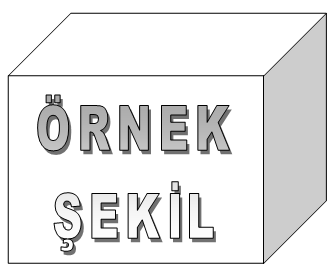 Tüm şekil ve çizelgeler ile bunların açıklamaları yazı bloğuna göre ortalı olarak yerleştirilmelidir.Çizelge ve şekillere, ilk rakam bölüm numarası (eklerde harf), ikinci rakam çizelgenin (veya şeklin) bölüm içindeki sıra numarası olmak üzere numara verilir (Örnek:  Çizelge 1.2, Şekil 3.5, Çizelge A.1, Şekil B.5). Örnekte olduğu gibi çizelge, şekil kelimeleri ve numaralar koyu harflerle yazılır.  Her şeklin numarası ve açıklaması şeklin altına, her çizelgenin numarası ve açıklaması çizelgenin üstüne satırda ortalı biçimde yazılır.Çizelge numarası ve üst yazısı, bir satır aralığı kullanılarak ve yazıdan önce 12 punto, sonra 6 punto aralık bırakılarak yazılmalı ve çizelge üst yazısı nokta ile bitirilmelidir. Çizelge üst yazısı ile çizelgenin tamamı aynı sayfa içinde yer almalıdır.Birden fazla çizelge veya şekil aynı sayfaya yerleştirilebilir. Ancak 4 sayfadan daha fazla süren  çizelge veya şekiller ek olarak verilmelidir. Çizelgeden sonra gelen metin bölümündeki ilk paragraf üstten 12 alttan 6 punto aralık bırakılarak yazılmalıdır. Çizelgelerden hemen sonra gelecek başlıklar, belirtilen başlık formatlarında değişiklik yapılmadan aynen kullanılmalıdır. Çizelgelerde dipnot kullanılması gerekiyorsa 1 satır aralıklı ve metinden 2 yazı boyutu küçük yazılmalıdır.Şekil numarası ve alt yazısı bir aralık boşlukla yazılır. Şekil alt yazısının aralık ayarı, önce 6 punto, sonra 12 punto olmalı ve şekil açıklamaları nokta ile bitirilmelidir. Şekil alt yazısı ve şeklin tamamı aynı sayfa içinde yer almalıdır. Şekilden önce gelen metin bölümündeki son paragraf üstten 6, alttan 12 punto aralık bırakılarak yazılmalıdır.Bir sayfayı aşan büyüklükteki çizelge ve şekillerde 2. sayfada aynı çizelge/şekil numarası ve açıklaması yazılarak, çizelge/şekil numarası ile açıklaması arasına, parantez içinde (devam) yazılmalıdır. (Örneğin; Çizelge 1.1 (devam): Atıklardaki metal içerikleri, Şekil 1.1 (devam):  İstanbul’un su şebekesi).Tezde verilen grafik, resim ve notalar şekil kabul edilerek numaralandırılmalı ve açıklamaları yapılmalıdır. Nota yazımında, İTÜ, Türk Musikisi Devlet Konservatuvarı’nın yürürlükteki biçim şartlarına uyulur.Katlı sayfa ve sayfa üzerine iliştirilmiş görsel malzeme gibi sayfa kalınlığını arttırarak tezin açılma düzenini bozan sayfalar ekler bölümünde verilmelidir. Şekil 2.2’de ki Sed diam nonumy eirmod tempor invidunt ut labore et dolore magna aliquyam erat, sed diam voluptua. At vero eos et accusam et justo duo dolores et ea rebum. Lorem ipsum dolor sit amet, consetetur sadipscing elitr, sed diam nonumy eirmod tempor invidunt ut labore et dolore magna aliquyam erat, sed diam voluptua. At vero eos et accusam et justo duo dolores et ea rebum. At vero eos et accusam et justo duo dolores et ea rebum. At vero eos et accusam et justo duo dolores et ea rebum.Üst yapılar.Lorem ipsum dolor sit amet, consetetur sadipscing elitr, sed diam nonumy eirmod tempor invidunt ut labore et dolore magna aliquyam erat, sed diam voluptua. At vero eos et accusam et justo duo dolores et ea rebum. At vero eos et accusam et justo duo dolores et ea rebum. At vero eos et accusam et justo duo dolores et ea rebum.Yatay Sayfada Şekil ÖrneğiLorem ipsum dolor sit amet, consetetur sadipscing elitr, sed diam nonumy eirmod tempor invidunt ut labore et dolore magna aliquyam erat, sed diam voluptua. At vero eos et accusam et justo duo dolores et ea rebum (Şekil 2.3). Lorem ipsum dolor sit amet, consetetur sadipscing elitr, sed diam nonumy eirmod tempor invidunt ut labore et dolore magna aliquyam erat, sed diam voluptua. At vero eos et accusam et justo duo dolores et ea rebum. Lorem ipsum dolor sit amet, consetetur sadipscing elitr, sed diam nonumy eirmod tempor invidunt ut labore et dolore magna aliquyam erat, sed diam voluptua. At vero eos et accusam et justo duo dolores et ea rebum. Lorem ipsum dolor sit amet, consetetur sadipscing elitr, sed diam nonumy eirmod tempor invidunt ut labore et dolore magna aliquyam erat, sed diam voluptua. At vero eos et accusam et justo duo dolores et ea rebum. Lorem ipsum dolor sit amet, consetetur sadipscing elitr, sed diam nonumy eirmod tempor invidunt ut labore et dolore magna aliquyam erat, sed diam voluptua. At vero eos et accusam et justo duo dolores et ea rebum.  Yatay tam sayfa şekil.Lorem ipsum dolor sit amet, consetetur sadipscing elitr, sed diam nonumy eirmod tempor invidunt ut labore et dolore magna aliquyam erat, sed diam voluptua. At vero eos et accusam et justo duo dolores et ea rebum. Lorem ipsum dolor sit amet, consetetur sadipscing elitr, sed diam nonumy eirmod tempor invidunt ut labore et dolore magna aliquyam erat, sed diam voluptua. At vero eos et accusam et justo duo dolores et ea rebum. Lorem ipsum dolor sit amet, consetetur sadipscing elitr, sed diam nonumy eirmod tempor invidunt ut labore et dolore magna aliquyam erat, sed diam voluptua. At vero eos et accusam et justo duo dolores et ea rebum. Lorem ipsum dolor sit amet, consetetur sadipscing elitr, sed diam nonumy eirmod tempor invidunt ut labore et dolore magna aliquyam erat, sed diam voluptua. At vero eos et accusam et justo duo dolores et ea rebum.Çizelge Atıfları ve Çizelge ÖrneğiLorem ipsum dolor sit amet, consetetur sadipscing elitr, sed diam nonumy eirmod tempor invidunt ut labore et dolore magna aliquyam erat, sed diam voluptua. At vero eos et accusam et justo duo dolores et ea rebum. Stet clita kasd gub rgren, no sea takimata sanctus est Lorem ipsum dolor sit amet, consetetur sadipscing elitr, sed diam nonumy eirmod tempor invidunt ut lab ore sit et dolore magna.Tablo 2.1’de görüldüğü üzere Lorem ipsum dolor sit amet, consetetur sadipscing elitr, sed diam nonumy eirmod tempor invidunt ut labore et dolore magna aliquyam erat, sed diam voluptua. At vero eos et accusam et justo duo dolores et ea rebum. Stet clita kasd gub rgren, no sea takimata sanctus est Lorem ipsum dolor sit amet, consetetur sadipscing elitr, sed diam nonumy eirmod tempor invidunt ut lab ore sit et dolore magna.Tek satırlı ve kolonlar ortalanmış tablo. Lorem ipsum dolor sit amet, consetetur sadipscing elitr, sed diam nonumy eirmod tempor invidunt ut labore et dolore magna aliquyam erat, sed diam voluptua. At vero eos et accusam et justo duo dolores et ea rebum. Lorem ipsum dolor sit amet, consetetur sadipscing elitr, sed diam nonumy eirmod tempor invidunt ut labore et dolore magna aliquyam erat, sed diam voluptua. At vero eos et accusam et justo duo dolores et ea rebum. Stet clita kasd gub rgren, no sea takimata sanctus est Lorem ipsum dolor sit amet, consetetur sadipscing elitr, sed diam nonumy eirmod tempor invidunt ut lab ore sit et dolore magna. Lorem ipsum dolor sit amet, consetetur sadipscing elitr, sed diam nonumy eirmod tempor invidunt ut labore et dolore magna aliquyam erat, sed diam voluptua. At vero eos et accusam et justo duo dolores et ea rebum. Tablo ismi nokta ile bitirilmelidir.Lorem ipsum dolor sit amet, consetetur sadipscing elitr, sed diam nonumy eirmod tempor invidunt ut labore et dolore magna aliquyam erat, sed diam voluptua. At vero eos et accusam et justo duo dolores et ea rebum. Lorem ipsum dolor sit amet, consetetur sadipscing elitr, sed diam nonumy eirmod tempor invidunt ut labore et dolore magna aliquyam erat, sed diam voluptua. At vero eos et accusam et justo duo dolores et ea rebum. Lorem ipsum dolor sit amet, consetetur sadipscing elitr, sed diam nonumy eirmod tempor invidunt ut labore et dolore magna aliquyam erat, sed diam voluptua. At vero eos et accusam et justo duo dolores et ea rebum.Yatay Sayfada Çizelge ÖrneğiLorem ipsum dolor sit amet, consetetur sadipscing elitr, sed diam nonumy eirmod tempor invidunt ut labore et dolore magna aliquyam erat, sed diam voluptua. At vero eos et accusam et justo duo dolores et ea rebum. Stet clita kasd gub rgren, no sea takimata sanctus est Lorem ipsum dolor sit amet, consetetur sadipscing elitr, sed diam nonumy eirmod tempor invidunt ut lab ore sit et dolore magna.2. Satıra geçen örnek çizelge adı, 2. Satıra geçen örnek çizelge adı, 2. Satıra geçen örnek çizelge adı, 2. Satıra geçen örnek çizelge adı, 2. Satıra geçen örnek çizelge adı.Tablo 2.3 (devam) : 2. Satıra geçen örnek çizelge adı, 2. Satıra geçen örnek çizelge adı, 2. Satıra geçen örnek çizelge adı, 2. Satıra geçen örnek çizelge adı, 2. Satıra geçen örnek çizelge adı.METİNLERGövde MetinleriLorem ipsum dolor sit amet, consetetur sadipscing elitr, sed diam nonumy eirmod tempor invidunt ut labore et dolore magna aliquyam erat, sed diam voluptua. At vero eos et accusam et justo duo dolores et ea rebum. Stet clita kasd gub rgren, no sea takimata sanctus est Lorem ipsum dolor sit amet, consetetur sadipscing elitr, sed diam nonumy eirmod tempor invidunt ut lab ore sit et dolore magna.Lorem ipsum dolor sit amet, consetetur sadipscing elitr, sed diam nonumy eirmod tempor invidunt ut labore et dolore magna aliquyam erat, sed diam voluptua. At vero eos et accusam et justo duo dolores et ea rebum. Stet clita kasd gub rgren, no sea takimata sanctus est Lorem ipsum dolor sit amet, consetetur sadipscing elitr, sed diam nonumy eirmod tempor invidunt ut lab ore sit et dolore magna.Sayfa MarjinleriLorem ipsum dolor sit amet, consetetur sadipscing elitr, sed diam Lorem ipsum dolor sit amet, consetetur sadipscing elitr, sed diam nonumy eirmod tempor invidunt ut labore et dolore magna aliquyam erat, sed diam voluptua. At vero eos et accusam et justo duo dolores et ea rebum (Şekil 3.1).Sinir hücresi, Çetin (2003)’ten uyarlanmıştır.Lorem ipsum dolor sit amet, consetetur sadipscing elitr, sed diam nonumy eirmod tempor invidunt ut labore et dolore magna aliquyam erat, sed diam voluptua. At vero eos et accusam et justo duo dolores et ea rebum. Stet clita kasd gub rgren, no sea takimata sanctus est Lorem ipsum dolor sit amet, consetetur sadipscing elitr, sed diam nonumy eirmod tempor invidunt ut lab ore sit et dolore magna.At vero eos et accusam et justo duo dolores et ea rebum. Stet clita kasd gub rgren, no sea takimata sanctus est Lorem ipsum dolor sit amet, consetetur sadipscing elitr, sed diam nonumy eirmod tempor invidunt ut lab ore sit et dolore magna.Lorem ipsum dolor sit amet, consetetur sadipscing elitr, sed diam nonumy eirmod tempor invidunt ut labore et dolore magna aliquyam erat, sed diam voluptua. At vero eos et accusam et justo duo dolores et ea rebum. Stet clita kasd gub rgren, no sea takimata sanctus est Lorem ipsum dolor sit amet, consetetur sadipscing elitr, sed diam nonumy eirmod tempor invidunt ut lab ore sit et dolore magna.DenklemlerLorem ipsum dolor sit amet, consetetur sadipscing elitr, sed diam nonumy eirmod tempor invidunt ut labore et dolore magna aliquyam erat, sed diam voluptua. At vero eos et accusam et justo duo dolores et ea rebum. Stet clita kasd gub rgren, no sea takimata sanctus est Lorem ipsum dolor sit amet, consetetur sadipscing elitr, sed diam nonumy eirmod tempor invidunt ut lab ore sit et dolore magna (3.1).Parametreler tek tek açıklanır. Denklem 3.1’de, 3.1 de veya formül 3.1 görüleceği üzere. Lorem ipsum dolor sit amet, consetetur sadipscing elitr, sed diam nonumy eirmod tempor invidunt ut labore et dolore denklem 3.1’in magna aliquyam erat.Süreç tabanlı model: SWATLorem ipsum dolor sit amet, consetetur sadipscing elitr, sed diam nonumy eirmod tempor invidunt ut labore et dolore magna aliquyam erat, sed diam voluptua. At vero eos et accusam et justo duo dolores et ea rebum. Stet clita kasd gub rgren, no sea takimata sanctus est Lorem ipsum dolor sit amet, consetetur sadipscing elitr, sed diam nonumy eirmod tempor invidunt ut lab ore sit et dolore magna.Birden fazla satırlı şekil isimlendirmesinde örnek, birden fazla satırlı şekil isimlendirmesinde örnek. Lorem ipsum dolor sit amet, consetetur sadipscing elitr, sed diam nonumy eirmod tempor invidunt ut labore et dolore magna aliquyam erat, sed diam voluptua. At vero eos et accusam et justo duo dolores et ea rebum. Stet clita kasd gub rgren, no sea takimata sanctus est Lorem ipsum dolor sit amet, consetetur sadipscing elitr, sed diam nonumy eirmod tempor invidunt ut lab ore sit et dolore magna.Çok değişkenli analizLorem ipsum dolor sit amet, consetetur sadipscing elitr, sed diam nonumy eirmod tempor invidunt ut labore et dolore magna aliquyam erat, sed diam voluptua. At vero eos et accusam et justo duo dolores et ea rebum. Stet clita kasd gub rgren, no sea takimata sanctus est Lorem ipsum dolor sit amet, consetetur sadipscing elitr, sed diam nonumy eirmod tempor invidunt ut lab ore sit et dolore magna (3.2). Lorem ipsum dolor sit amet, consetetur sadipscing elitr, sed diam nonumy eirmod tempor invidunt ut labore et dolore magna aliquyam erat, sed diam voluptua. At vero eos et accusam et justo duo dolores et ea rebum. Lorem ipsum dolor sit amet, consetetur sadipscing elitr, sed diam nonumy eirmod tempor invidunt ut labore et dolore magna aliquyam erat, sed diam voluptua. At vero eos et accusam et justo duo dolores et ea rebum. Lorem ipsum dolor sit amet, consetetur sadipscing elitr, sed diam nonumy eirmod tempor invidunt ut labore et dolore magna aliquyam erat, sed diam voluptua. At vero eos et accusam et justo duo dolores et ea rebum.Örnek şekil ismi nokta ile bitirilmelidir.Lorem ipsum dolor sit amet, consetetur sadipscing elitr, sed diam nonumy eirmod tempor invidunt ut labore et dolore magna aliquyam erat, sed diam voluptua. Lorem ipsum dolor sit amet, consetetur sadipscing elitr, sed diam nonumy eirmod tempor invidunt ut labore et dolore magna aliquyam erat, sed diam voluptua. At vero eos et accusam et justo duo dolores et ea rebum.Çalışma AlanıLorem ipsum dolor sit amet, consetetur sadipscing elitr, sed diam nonumy eirmod tempor invidunt ut labore et dolore magna aliquyam erat, sed diam voluptua. At vero eos et accusam et justo duo dolores et ea rebum. Stet clita kasd gub rgren, no sea takimata sanctus est Lorem ipsum dolor sit amet, consetetur sadipscing elitr, sed diam nonumy eirmod tempor invidunt ut lab ore sit et dolore magna.Lorem ipsum dolor sit amet, consetetur sadipscing elitr, sed diam nonumy eirmod tempor invidunt ut labore et dolore magna aliquyam erat, sed diam voluptua. At vero eos et accusam et justo duo dolores et ea rebum. Stet clita kasd gub rgren, no sea takimata sanctus est Lorem ipsum dolor sit amet, consetetur sadipscing elitr, sed diam nonumy eirmod tempor invidunt ut lab ore sit et dolore magna.Uygulama VerisiLorem ipsum dolor sit amet, consetetur sadipscing elitr, sed diam nonumy eirmod tempor invidunt ut labore et dolore magna aliquyam erat, sed diam voluptua. At vero eos et accusam et justo duo dolores et ea rebum. Stet clita kasd gub rgren, no sea takimata sanctus est Lorem ipsum dolor sit amet, consetetur sadipscing elitr, sed diam nonumy eirmod tempor invidunt ut lab ore sit et dolore magna (Nelson, 1988).Lorem ipsum dolor sit amet, consetetur sadipscing elitr, sed diam nonumy eirmod tempor invidunt ut labore et dolore magna aliquyam erat, sed diam voluptua. At vero eos et accusam et justo duo dolores et ea rebum. Lorem ipsum dolor sit amet, consetetur sadipscing elitr, sed diam nonumy eirmod tempor invidunt ut labore et dolore magna aliquyam erat, sed diam voluptua.ATIFLAR, ALINTILAR VE DİPNOTLARNumara ile atıf vermeMetin içinde [ ] köşeli parantez içinde numaralandırılır. Tezde ilk verilen kaynak [1] numara ile başlar ve veriliş sırasına göre numaralandırılır. Kaynaklara metin içerisinde aşağıdaki biçimlerde atıf yapılır.[1]	1 nolu kaynak, [1-3]	1 ve 3 arası (1, 2 ve 3 nolu ) kaynaklar,[1,3]	1 ve 3 nolu kaynaklar, [1,3,8]	1, 3 ve 8 nolu kaynaklar,[1,3-8]	1 ve 3 ile 8 nolu kaynaklar arasındaki kaynaklar.Aynı isimli birden fazla cildi olan kaynakların, kullanılan her bir cildine ayrı kaynak numarası verilmelidir. AlıntılarGenel olarak alıntılar kelime, imla ve noktalama bakımından aslına uygun olarak yapılır. Alıntı yapılan parçada bir yanlış varsa, doğrusu köşeli parantez içerisinde belirtilmek koşuluyla metin aynen nakledilir.Kırk kelimeden daha az uzunluktaki kısa alıntılar çift tırnak içerisinde verilir. Alıntının sonunda ilgili kaynağa atıf yapılıp atıftan sonra nokta koyulur. Kırk kelimeden fazla olan uzun alıntılar tırnak içerisinde gösterilmezler. Uzun alıntılar soldan 1 sekme (1,27 cm) içerden verilir. İçerden verilen uzun alıntılarda, 2 yazı karakteri daha küçük karakter kullanılır. Ancak, çok sık ve çok uzun alıntılardan kaçınılması tavsiye edilir. Kısa alıntılardan farklı olarak noktalama atıftan sonra değil de önce yapılır. Örneğin; .(s. 196) gibi.40 kelimeden fazla olan alıntı örneği;Ana metin ana metin ana metin ana metin ana metin ana metin ana metin ana metin ana metin ana metin Others have contradicted this view:Co-presence does not ensure intimate interaction among all group members.Consider large-scale social gatherings in which hundreds or thousands of people gather in a location to perform a ritual or celebrate an event. In these instances, participats are able to see the visible manifestation of the group, the physicsl gathering, yet their ability to make direct, intimate  connections with those around them is limited by the sheer magnitude of the assembly (Purcell, 1997, ss. 111-112).Devam eden metin devam eden metin devam eden metin devam eden metin devam eden metin devam eden metin devam eden metin devam eden metin devam eden metin.Cümle başındaki alıntı örnekleri;According to Jones (1998), "Students often had difficulty using APA style, especially when it was their first time" (s. 199).“Critser (2003) noted that despite growing numbers of overweight Americans, many health care providers still “remain either in ignorance or outright denial about the health danger to the poor and the young” (s. 5).Critser (2003) noted that despite growing numbers of overweight Americans, many health care providers still “remain either in ignorance or outright denial about the health danger to the poor and the young” (Critser, 2003, s. 5).Cümle arasındaki kısa alıntı örneği;Interpreting these results, Robbins et al. (2003) suggested that the “therapists in dropout cases may have inadvertently validated parental negativity about the adolescent without adequately responding to the adolescent’s needs or concerns” (s. 541) contributing to an overall climate of negativity.Cümle sonundaki kısa alıntı örneği;Confusing this issue is the overlapping nature of roles in palliative care, whereby “medical needs are met by those in the medical disciplines; nonmedical needs may be addressed by anyone on the team” (Csikai & Chaitin, 2006, s. 112).Alıntılar hakkında detaylı bilgiler enstitülerin internet sitelerinden ve ilgili bağlantılardan bulunabilir.DipnotlarTezlerde içeriği genişletici, güçlendirici veya ilave nitelikteki bilgiler (içerik dipnotu) kullanılabilir. Dipnot numaraları alıntının hemen sonuna koyulur. Alıntı paragrafsa dipnot numarası paragrafın son kelimesinin üzerine, alıntı bir kavram veya isimse, bu defa kavram veya ismin hemen üzerine yazılır. Metin içerisindeki dipnot numarası; satır hizasının üzerinde şeklinde görünür olmalıdır. Numara sonrasında herhangi bir noktalama işareti konmamalıdır.Dipnot, ilgili sayfanın altına metinden 2 karakter küçük yazı ile yazılmalıdır. Dipnot çizgisi ile dipnot numarası arasında bir aralık; dipnot numarası ile dipnotun ilk satırı arasında ise yarım aralık bırakılmalıdır. Dipnotlar metinden ince yatay bir çizgi ile ayrılmalıdır.Dipnotlarla ilgili ayrıntılı bilgiler enstitülerin internet sitelerinden ve ilgili bağlantılardan bulunabilir.İkinci Derece Başlık Nasıl: İlk Harfler BüyükLorem ipsum dolor sit amet, consetetur sadipscing elitr, sed diam nonumy eirmod tempor invidunt ut labore et dolore magna aliquyam erat, sed diam voluptua. At vero eos et accusam et justo duo dolores et ea rebum. Stet clita kasd gub rgren, no seaÜçüncü derece başlık nasıl: ilk harf büyük diğerleri küçükLorem ipsum dolor sit amet, consetetur sadipscing elitr, sed diam nonumy eirmod tempor invidunt ut labore et dolore magna aliquyam erat, sed diam voluptua. At vero eos et accusam et justo duo dolores et ea rebum. Stet clita kasd gub rgren, no sea Dördüncü derece başlık nasıl: ilk harf büyük diğerleri küçükStet clita kasd gub rgren, no sea takimata sanctus est Lorem ipsum dolor sit amet, consetetur sadipscing elitr, sed diam nonumy eirmod tempor invidunt ut lab ore sit et dolore magna. Beşinci derece başlık: dördüncü dereceden sonrası numaralandırılmazStet clita kasd gub rgren, no sea takimata sanctus est Lorem ipsum dolor sit amet, consetetur sadipscing elitr, sed diam nonumy eirmod tempor invidunt ut lab ore sit et dolore magna. Örnek şekil.This indicates that the ANN is accurate at base flow and flow height values lower then 3 m. Çizelge örneği.Stet clita kasd gub rgren, no sea takimata sanctus est Lorem ipsum dolor sit amet, consetetur sadipscing elitr, sed diam nonumy eirmod tempor invidunt ut lab ore sit et dolore magna. Stet clita kasd gub rgren, no sea takimata sanctus est Lorem ipsum dolor sit amet, consetetur sadipscing elitr, sed diam nonumy eirmod tempor invidunt ut lab ore sit et dolore magna. Stet clita kasd gub rgren, no sea takimata sanctus est Lorem ipsum dolor sit amet, consetetur sadipscing elitr, sed diam nonumy eirmod tempor invidunt ut lab ore sit et dolore magna.BÖLÜM 5 GEREKLİ İSEAt vero eos et accusam et justo duo dolores et ea rebum. Stet clita kasd gub rgren, no sea takimata sanctus est Lorem ipsum dolor sit amet, consetetur sadipscing elitr, sed diam nonumy eirmod tempor invidunt ut lab ore sit et dolore magna.Çalışmanın Uygulama AlanıIn this thesis, the necessary steps for constructing an end-to-end streamflow forecasting system were discussed. These steps include the use İkinci Derece Başlık Nasıl: İlk Harfler BüyükLorem ipsum dolor sit amet, consetetur sadipscing elitr, sed diam nonumy eirmod tempor invidunt ut labore et dolore magna aliquyam erat, sed diam voluptua. At vero eos et accusam et justo duo dolores et ea rebum. Stet clita kasd gub rgren, no sea Üçüncü derece başlık nasıl: ilk harf büyük diğerleri küçükLorem ipsum dolor sit amet, consetetur sadipscing elitr, sed diam nonumy eirmod tempor invidunt ut labore et dolore magna aliquyam erat, sed diam voluptua. At vero eos et accusam et justo duo dolores et ea rebum. Stet clita kasd gub rgren, no sea Dördüncü derece başlık nasıl: ilk harf büyük diğerleri küçükStet clita kasd gub rgren, no sea takimata sanctus est Lorem ipsum dolor sit amet, consetetur sadipscing elitr, sed diam nonumy eirmod tempor invidunt ut lab ore sit et dolore magna. Beşinci derece başlık nasıl: ilk harf büyük diğerleri küçükLorem ipsum dolor sit amet, consetetur sadipscing elitr, sed diam nonumy eirmod tempor invidunt ut labore et dolore magna aliquyam erat, sed diam voluptua.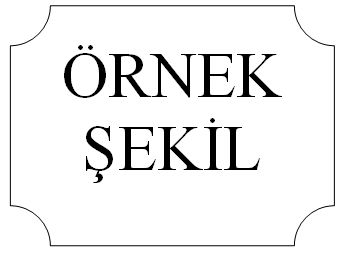 Beşinci bölümde örnek şekil.This indicates that the ANN is accurate at base flow and flow height values lower then 3 m. Beşinci bölümde örnek çizelge.Stet clita kasd gub rgren, no sea takimata sanctus est Lorem ipsum dolor sit amet, consetetur sadipscing elitr, sed diam nonumy eirmod tempor invidunt ut lab ore sit et dolore magna. Stet clita kasd gub rgren, no sea takimata sanctus est Lorem ipsum dolor sit amet, consetetur sadipscing elitr, sed diam nonumy eirmod tempor invidunt ut lab ore sit et dolore magna. Stet clita kasd gub rgren, no sea takimata sanctus est Lorem ipsum dolor sit amet, consetetur sadipscing elitr, sed diam nonumy eirmod tempor invidunt ut lab ore sit et dolore magna. Stet clita kasd gub rgren, no sea takimata sanctus est Lorem ipsum dolor sit amet, consetetur sadipscing elitr, sed diam nonumy eirmod tempor invidunt ut lab ore sit et dolore magna. SONUÇLAR VE ÖNERİLERLorem ipsum dolor sit amet, consetetur sadipscing elitr, sed diam nonumy eirmod tempor invidunt ut labore et dolore magna aliquyam erat, sed diam voluptua. At vero eos et accusam et justo duo dolores et ea rebum. Stet clita kasd gub rgren, no sea takimata sanctus est Lorem ipsum dolor sit amet, consetetur sadipscing elitr, sed diam nonumy eirmod tempor invidunt ut lab ore sit et dolore magna.Çalışmanın Uygulama AlanıLorem ipsum dolor sit amet, consetetur sadipscing elitr, sed diam nonumy eirmod tempor invidunt ut labore et dolore magna aliquyam erat, sed diam voluptua. At vero eos et accusam et justo duo dolores et ea rebum. Stet clita kasd gub rgren, no sea takimata sanctus est Lorem ipsum dolor sit amet, consetetur sadipscing elitr, sed diam nonumy eirmod tempor invidunt ut lab ore sit et dolore magna.İkinci Derece Başlık Nasıl: İlk Harfler BüyükLorem ipsum dolor sit amet, consetetur sadipscing elitr, sed diam nonumy eirmod tempor invidunt ut labore et dolore magna aliquyam erat, sed diam voluptua. At vero eos et accusam et justo duo dolores et ea rebum. Stet clita kasd gub rgren, no sea Üçüncü derece başlık nasıl: ilk harf büyük diğerleri küçükLorem ipsum dolor sit amet, consetetur sadipscing elitr, sed diam nonumy eirmod tempor invidunt ut labore et dolore magna aliquyam erat, sed diam voluptua. At vero eos et accusam et justo duo dolores et ea rebum. Stet clita kasd gub rgren, no sea Dördüncü derece başlık nasıl: ilk harf büyük diğerleri küçükStet clita kasd gub rgren, no sea takimata sanctus est Lorem ipsum dolor sit amet, consetetur sadipscing elitr, sed diam nonumy eirmod tempor invidunt ut lab ore sit et dolore magna. Altıncı bölümde örnek şekil.This indicates that the ANN is accurate at base flow and flow height values lower then 3 m. Altıncı bölümde bir çizelge.Stet clita kasd gub rgren, no sea takimata sanctus est Lorem ipsum dolor sit amet, consetetur sadipscing elitr, sed diam nonumy eirmod tempor invidunt ut lab ore sit et dolore magna. Stet clita kasd gub rgren, no sea takimata sanctus est Lorem ipsum dolor sit amet, consetetur sadipscing elitr, sed diam nonumy eirmod tempor invidunt ut lab ore sit et dolore magna. Stet clita kasd gub rgren, no sea takimata sanctus est Lorem ipsum dolor sit amet, consetetur sadipscing elitr, sed diam nonumy eirmod tempor invidunt ut lab ore sit et dolore magna. Stet clita kasd gub rgren, no sea takimata sanctus est Lorem ipsum dolor sit amet, consetetur sadipscing elitr, sed diam nonumy eirmod tempor invidunt ut lab ore sit et dolore magna. KAYNAKLAR[1] Abrahart, R. J. and See, L. (1998). Neural Network vs. ARMA Modelling: Constructing Benchmark Case Studies of River Flow Prediction.In J.Blenc, (Ed.), GeoComputation ’98. Proceedings of the Third International Conference on GeoComputation, (pp.145-154). United Kingdom : University of Bristol, September 17-19. [2] Abrahart, R. J. and See, L. (2000). Comparing neural network and autoregressive moving average techniques for the provision of continuous river flow forecasts in two contrasting catchments, Hydrological Processes,14 (2), 2157–2172.[3] Altan, N. (2003). Bilgisayar Terimleri Ansiklopedik Sözlüğü (3. bs.). Ankara: Sistem Yayıncılık.[4] Araz, T. (1992). Atölye tipi üretim için benzetim amaçlı uzman sistem. (Doktora tezi). İstanbul Teknik Üniversitesi, Fen Bilimleri Enstitüsü, İstanbul.[5] ASTM (2012). Standard Practice for Sampling of Geosynthetics and Rolled Erosion Control Products(RECPs) for Testing (ASTM D4354-12). Retrieved from http://enterprise.astm.org/filtrexx40.cgi?+REDLINE_PAGES/D4354.htm[6] Bilim etiği ve bilimde sahtekarlık. (t.y.). Erişim: 04 Nisan 2006, http://www.aek.yildiz.edu.tr/bilim.htm[7] Box, G. E. P. & Jenkins, J. M. (1976). Time Series Analysis: Forecasting and Control. San Francisco, CA.: Holden-Day.[8] Burger, J., Gochfeld, M., Jeitner, C., Burke, S., Stamm, T., Snigaroff, R., ..... Weston, J. (2007). Mercury levels and potential risk from subsistence foods from the Aleutians. Science of The Total Environment, 384, 93-105. doi:10.10162007.05.004.[9] Burke, F. ve Uğurtaş, G. (1974). Trakya havzasının sismik incelemesi (Rapor No. 2047).  Ankara : TPAO Kurumsal Raporu. [10] Chester, R. (2002). Materials Selection and Engineering. In A.A. Baker, L.R.F. Rose, R. Jones (Eds.), Advances in the Bonded Composite Repair of Metallic Aircraft Structure (2nd ed., Vol. 1, pp.19-40) . New York : Wiley. [11] Devlet Planlama Teşkilatı. (2004). Devlet Yardımlarını Değerlendirme Özel İhtisas                        Komisyonu Raporu (Rapor No: DPT: 2681). Ankara: Devlet Planlama                        Teşkilatı.[12] Harper, E. B. (2007). The role of terrestrial habitat in the population dynamics and conservation of pond-breeding amphibians (Doctoral dissertation). Retrieved from  http://edt.missouri.edu/[13] Harper, E. B. (2007). The role of terrestrial habitat in the population dynamics and conservation of pond-breeding amphibians (Master’s thesis). Available from ProQuest Dissertations and Theses database (UMI No. 1434728).[14] Hartog, D., ve Pieter, J. (1949). Mekanik titreşimler (S. Palavan ve Z.Demirgüç, Çev.). İstanbul : İstanbul Teknik Üniversitesi.[15] İlköğretim ve Eğitim Kanunu. (1961). T. C. Resmi Gazete, 10705, 12 Ocak 1961.[16] Mynne, B. M. (2003). U.S. Patent No. 6,606,963. Washington, DC: U.S. Patent and  Trademark  Office.[17] Oldani, M. D. (2010). European Patent No. EP 2178546 (A1). Retrieved from Scopus.[18] Moore, C. (1991). Mass Spectrometry. In Encyclopedia of chemical technology (4th ed.) (Vol 15, pp. 1071-1094). New York, NY: Wiley.[19] Neurology. (1982). In Webster’s new world dictionary of the American language (2nd ed.). New York: Simon and Schuster.[20] New child vaccine gets funding boost. (2001). Retrieved March 21, 2001, from http://news.ninemsn.com.au/health/story_13178.asp[21] 3458 Sayılı Mühendislik ve Mimarlık Hakkında Kanun. (1938). T. C. Resmi Gazete, 3945, 28 Haziran 1938.[22] Url-3 <http://www.mohid.com>, date retrieved 29.06.2006.EKLEREK A: HaritalarEK A Bölgesel haritalar: (a)Yağış. (b)Akım. (c)Evapotranspirasyon …Ekler bölümünde çizelge örneği.ÖZGEÇMİŞAd-Soyad			:Doğum Tarihi ve Yeri	: E-posta		  	: ÖĞRENİM DURUMU:Lisans	            : Mezuniyet yılı, Üniversite, Fakülte, BölümYükseklisans       : Mezuniyet yılı, Üniversite, Anabilim Dalı, ProgramMESLEKİ DENEYİM VE ÖDÜLLER:1950-1956 yılları arasında İstanbul Teknik Üniversitesi Merkez Laboratuvarları’nda teorik fizik üzerine çalıştı. 1953 yılında Nobel Fizik Ödülü’nü kazandı.1956 yılında İstanbul Teknik Üniversitesi’nde doktorasını tamamladı. DOKTORA TEZİNDEN TÜRETİLEN YAYINLAR, SUNUMLAR VE PATENTLER:Ganapuram S., Hamidov A., Demirel, M. C., Bozkurt E., Kındap U., Newton A. 2007. Erasmus Mundus Scholar's Perspective On Water And Coastal Management Education In Europe. International Congress - River Basin Management, March 22-24, 2007 Antalya, Turkey. (Sunum örneği)Satoğlu, Ş.I., Durmuşoğlu, M. B., Ertay, T. A. 2010. A Mathematical Model And A Heuristic Approach For Design Of The Hybrid Manufacturing Systems To Facilitate One-Piece Flow, International Journal of Production Research, 48(17), 5195-5220.  (Makale örneği)Chen, Z. 2013. Intelligent Digital Teaching And Learning All-In-One Machine, Has Projection Mechanism Whose Front End Is Connected With Supporting Arm, And Base Shell Provided With Panoramic Camera That Is Connected With Projector. Patent numarası: CN203102627-U  (Patent örneği)DİĞER YAYINLAR, SUNUMLAR VE PATENTLER:Kolon AKolon BKolon CKolon DSatır ASatır ASatır ASatır ASatır BSatır BSatır BSatır BSatır CSatır CSatır CSatır CKolon AKolon BKolon CKolon DSatır ASatır ASatır ASatır ASatır BSatır BSatır BSatır BSatır CSatır CSatır CSatır CParametreKolon 2Kolon 3Kolon 4Kolon 4Kolon 4Kolon 5Kolon 5ParametreKolon 2Kolon 3Alt kolonAlt kolonAlt kolonAlt kolonAlt kolonSatır 1-7.6804427.69863480.000.000.001212Satır 2140-0.500.000.0000Satır 337.17435737.161926970.000.000.00024Satır 4140-0.500.000.0000Satır 537.17435737.161926970.000.000.00024Satır 6140-0.500.000.0000Satır 737.17435737.161926970.000.000.00024Satır 8140-0.500.000.0000Satır 937.17435737.161926970.000.000.00024Satır 10140-0.500.000.0000Satır 1137.17435737.161926970.000.000.00024Satır 12140-0.500.000.0000Satır 1337.17435737.161926970.000.000.00024Satır 14140-0.500.000.0000Satır 1537.17435737.161926970.000.000.00024ParametreKolon 2Kolon 3Kolon 4Kolon 4Kolon 4Kolon 5Kolon 5ParametreKolon 2Kolon 3Alt kolonAlt kolonAlt kolonAlt kolonAlt kolonSatır 16-7.6804427.69863480.000.000.001212Satır 17140-0.500.000.0000Satır 1837.17435737.161926970.000.000.00024Satır 19140-0.500.000.0000Satır 2037.17435737.161926970.000.000.00024Satır 21140-0.500.000.0000Satır 2237.17435737.161926970.000.000.00024Satır 23140-0.500.000.0000(3.1)(3.2)Kolon AKolon BKolon CKolon DSatır ASatır ASatır ASatır ASatır BSatır BSatır BSatır BSatır CSatır CSatır CSatır CKolon AKolon BKolon CKolon DSatır ASatır ASatır ASatır ASatır BSatır BSatır BSatır BSatır CSatır CSatır CSatır CKolon AKolon BKolon CKolon DSatır ASatır ASatır ASatır ASatır BSatır BSatır BSatır BSatır CSatır CSatır CSatır C(a)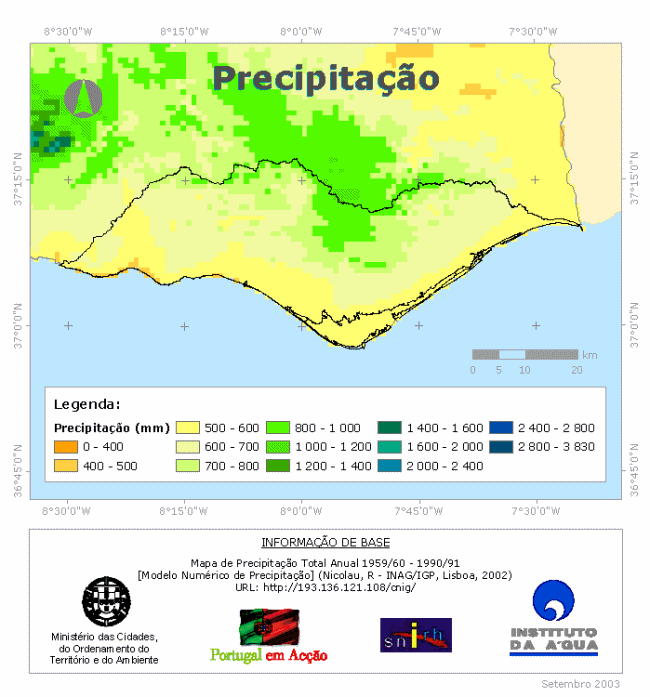 (b)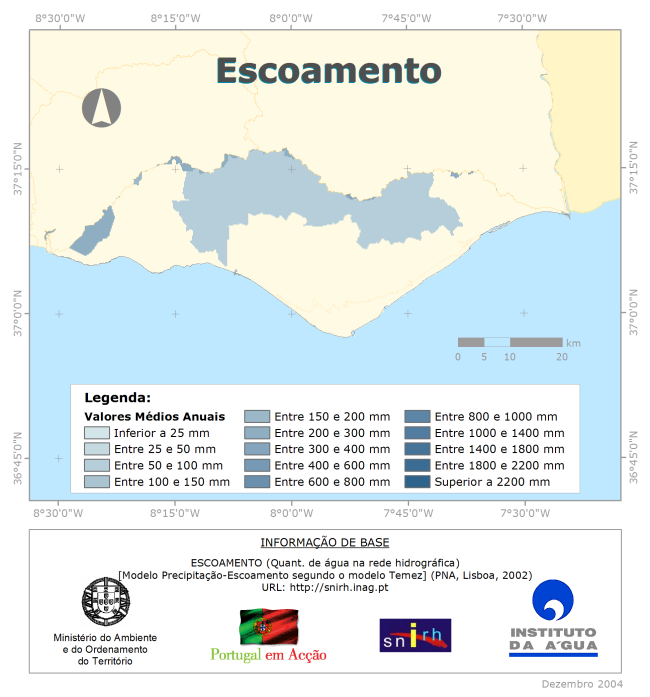 (c)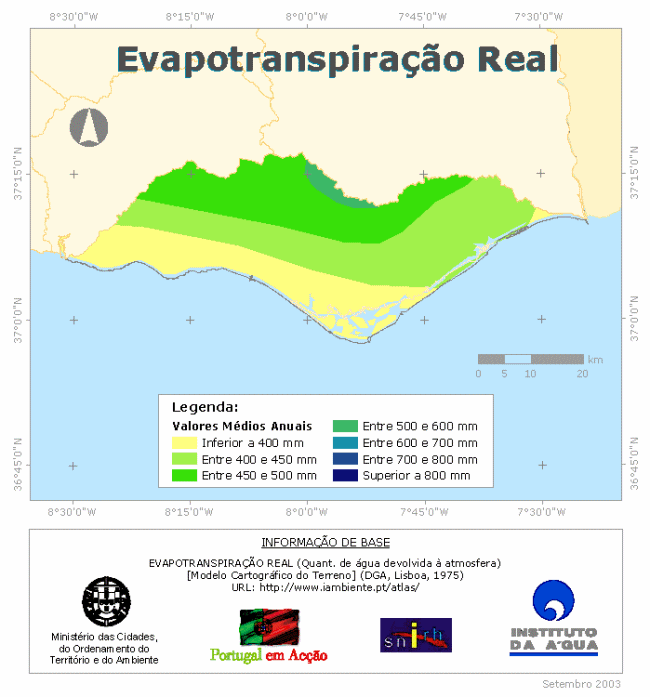 (d)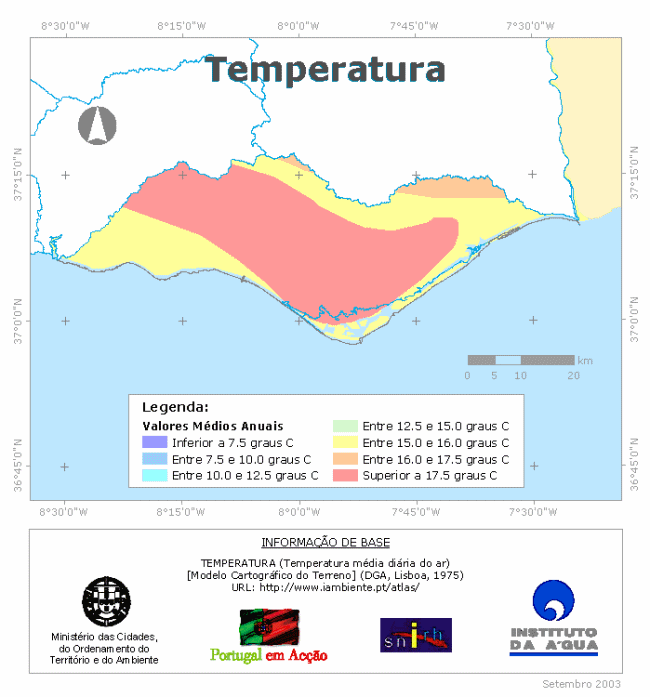 (e)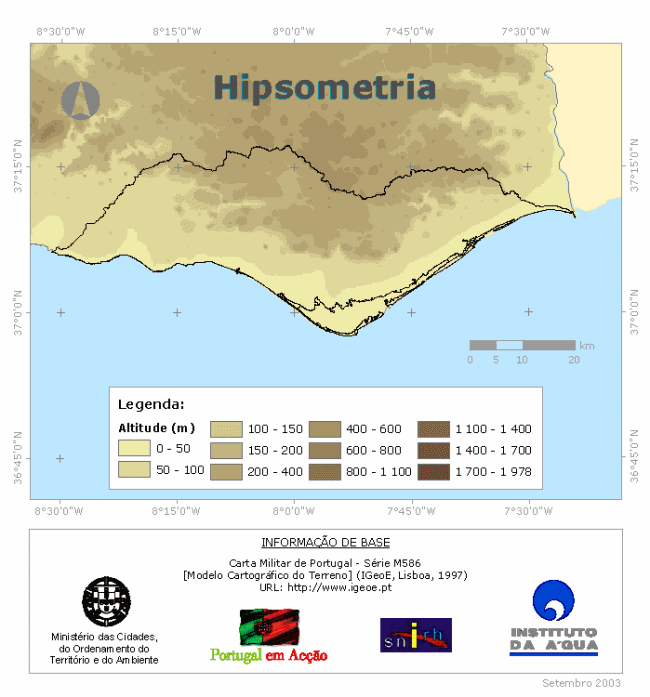 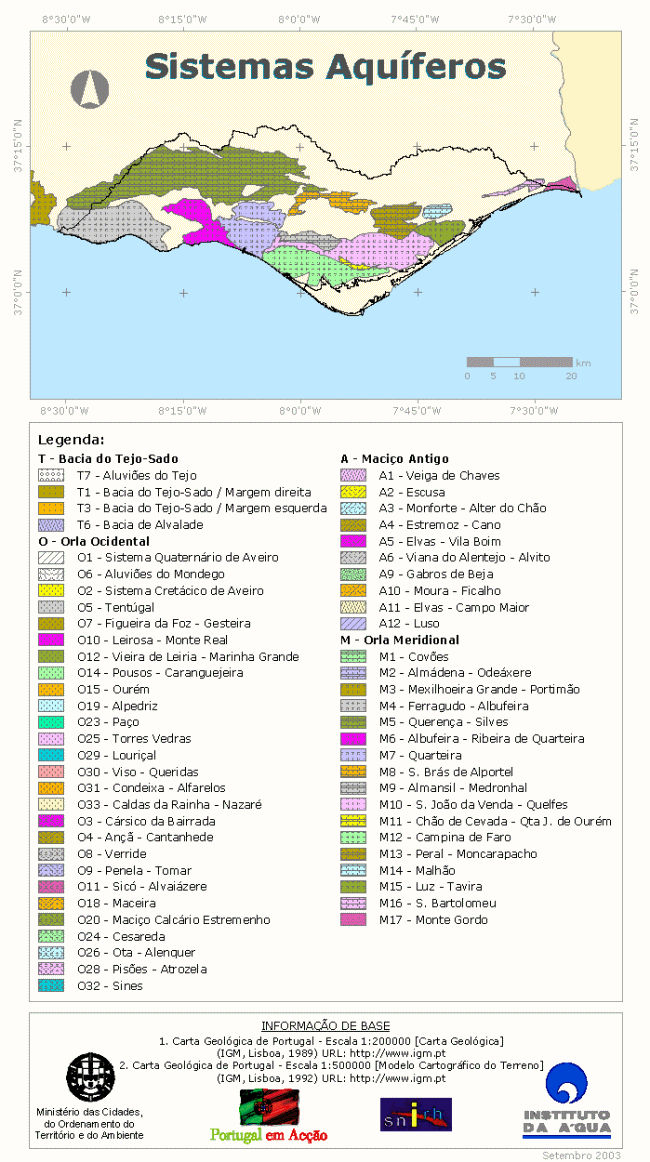 (f)Kolon AKolon BKolon CKolon DSatır ASatır ASatır ASatır ASatır BSatır BSatır BSatır BSatır CSatır CSatır CSatır C